28.09.2016  № 2614О внесении изменений в постановление администрации города Чебоксары от 27.02.2015 № 761В соответствии с Федеральным законом от 06.10.2003 № 131-ФЗ «Об общих принципах организации местного самоуправления в Российской Федерации», Уставом муниципального образования города Чебоксары – столицы Чувашской Республики, принятым решением Чебоксарского городского Собрания депутатов Чувашской Республики от 30.11.2005 № 40,
администрация города Чебоксары п о с т а н о в л я е т:1. Внести в Порядок формирования, ведения и утверждения ведомственных перечней муниципальных услуг и работ, оказываемых и выполняемых муниципальными учреждениями города Чебоксары, утвержденный постановлением администрации города Чебоксары от 27.02.2015 № 761 (далее – Порядок), следующие изменения:в подпункте «в» пункта 3 Порядка слово «отдельных» исключить;в подпункте «г» пункта 3 Порядка слова «отдельных» и «(в случае принятия органом, осуществляющим полномочия учредителя, решения об указании наименований учреждений)» исключить;подпункт «и» пункта 3 Порядка изложить в следующей редакции:«и) наименования показателей, характеризующих качество (в соответствии с показателями, характеризующими качество, установленными в базовом (отраслевом) перечне, а при их отсутствии или в дополнение к ним - показателями, характеризующими качество, установленными органом, осуществляющим функции и полномочия учредителя) и (или) объём муниципальной услуги (выполняемой работы), и единицы их измерения;»;подпункт «л» пункта 3 Порядка изложить в следующей редакции:«л) реквизиты нормативных правовых актов Российской Федерации, Чувашской Республики и муниципальных нормативных правовых актов, являющихся основанием для включения муниципальной услуги или работы в ведомственный перечень муниципальных услуг и работ или внесения изменений в ведомственный перечень муниципальных услуг и работ, а также электронные копии таких актов.»;абзац второй пункта 7 Порядка изложить в следующей редакции:«Ведомственные перечни муниципальных услуг и работ размещаются на официальном сайте по размещению информации о государственных и муниципальных учреждениях (www.bus.gov.ru) и на едином портале бюджетной системы Российской Федерации (www.budget.gov.ru) в информационно-телекоммуникационной сети «Интернет» в порядке, установленном Министерством финансов Российской Федерации.».2. Управлению по связям со СМИ и молодежной политики администрации города Чебоксары опубликовать настоящее постановление в средствах массовой информации.3. Настоящее постановление вступает в силу со дня его официального опубликования.4. Контроль за выполнением настоящего постановления возложить на заместителя главы администрации – руководителя аппарата А.Ю. Маклыгина.Глава администрации города Чебоксары                		    А.О. ЛадыковЧăваш РеспубликиШупашкар хулаАдминистрацийěЙЫШĂНУ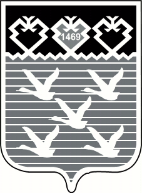 Чувашская РеспубликаАдминистрациягорода ЧебоксарыПОСТАНОВЛЕНИЕ